Самостоятельно формулируем проблему, обсуждаемую автором текста. Практическая работаЦели урока:Познавательный аспект: научиться понимать содержание текста, формулировать проблему, рассматриваемую в исходном тексте;Развивающий аспект: развивать речь путём обогащения и усложнения её смысловой функции; развивать логическое и творческое мышление. Воспитательный аспект: развивать систему ценностных отношений к родному языку; создавать условия для развития коммуникативных навыков через работу в малых группах. Форма занятия: практическая работа по группам.Оборудование: тетрадь, карточки с заданиями. ХОД УРОКА1. Организационный момент.2. Мотивирование3. Самостоятельная работаСообщение темы занятия, показ практической значимости изучения данной темы. Обсуждение плана работыАктуализация знанийЧто такое проблема?Какие известны способы формулировки проблемы?С какими существительными сочетается слово «проблема»?С какими глаголами сочетается слово «проблема»?Какие вы запомнили выражения для формулировки проблемы, обсуждаемой автором текста?В чём отличие темы от проблемы?4. Самостоятельная работа в группах.Каждая из трёх групп работает с двумя текстами и заданиями. (Приложение1. Задания)5. Обсуждение результатов работы6. Рефлексия7. Домашнее задание (Приложение 2)Задание для группы №1Тема: «Формулируем проблему, обсуждаемую автором исходного текста»Текст№1. Выразительно прочитайте текст:(1)Катерина Ивановна никогда ни на что не жаловалась, кроме как на старческую слабость. (2)Но я знал от соседки и от бестолкового доброго старика Ивана Дмитриева, сторожа при пожарном сарае, что Катерина Ивановна одна на белом свете. (3)Дочь Настя вот уже четвёртый год как не приезжает – забыла, значит, мать, а дни у Катерины Ивановны считанные. (4)Не ровён час, так и умрёт она, не повидав дочери, не приласкав её, не погладив её русые волосы «очаровательной красоты» (так говорила о них Катерина Ивановна).(5)Настя присылала Катерине Ивановне деньги, но и то бывало с перерывами. (6)Как Катерина Ивановна жила во время этих перерывов, никому не известно.(7)Однажды Катерина Ивановна попросила меня проводить её в сад, где она не была с ранней весны, всё не пускала слабость.(8)– Дорогой мой, – сказала Катерина Ивановна, – уж вы не взыщите с меня, со старой. (9)Хочется мне вспомнить прошлое, напоследок посмотреть сад. (10)В нём я ещё девушкой зачитывалась Тургеневым. (11)Да и кое-какие деревья я посадила сама.(12)Она одевалась очень долго. (13)Надела старый тёплый салопчик, тёплый платок и, крепко держась за мою руку, медленно спустилась с крылечка.(14)Уже вечерело. (15)Сад облетел. (16)Палые листья мешали идти. (17)Они громко трещали и шевелились под ногами, на зеленеющей заре зажглась звезда. (18)Далеко над лесом висел серп месяца.(19)Катерина Ивановна остановилась около обветренной липы, оперлась о неё рукой и заплакала.(20)Я крепко держал её, чтобы она не упала. (21)Плакала она, как очень старые люди, не стыдясь своих слёз.(22)– Не дай вам бог, родной мой, – сказала она мне, – дожить до такой одинокой старости! (23)Не дай вам бог!(24)Я осторожно повёл её домой и подумал: как бы я был счастлив, если бы у меня была такая мама!(по К.Г. Паустовскому)Какая проблема не затрагивается К.Г.Паустовским?проблема отцов и детей;проблема материнской любви; проблема одиночества;проблема старостиТекст №2. Выразительно прочитайте текст:Орел и воробьи. Сказка-притча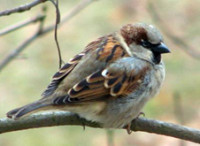 (1) Однажды на ферму, где жила стая воробьев, залетел Орел. (2) Воробьи слетелись посмотреть на царя птиц и послушать, что он скажет. (3) И стал рассказывать Орел о других мирах и иной жизни. (4) Слушали, слушали воробьи, но ничего понять не могли. (5) Тогда вышел вперед один воробей и сказал: “Сказываешь ты об интересном, но чуждом нам. Ты бы лучше рассказал о фермах и о том, как протекает жизнь в этих прекрасных местах”.(6) Окинул Орел своим зорким оком окрестность и увидел огромную ферму, в загонах которой толкались толстые, грязные, хрюкающие животные. (7) Одни утаптывали грязь или валялись в ней, другие толкались у кормушек, чавкали и визжали.(8) И сказал тогда Орел воробьям: - Я считал воробьев птицами, ибо они наделены крыльями и способны летать, потому и прилетел к вам, чтобы рассказать о других мирах и позвать с собой в неведомые дали, к непостижимым высотам. (9) Но нашел я, к сожалению, не птиц, а существ с крыльями, которые используют Божий дар, чтобы где-нибудь и как-нибудь перебиться. (10) И летают они не на просторах необъятных, а в загонах, и видят они не миры чудесные, а свинарники, и живут они не с себе подобными, а со стадом свиней. (11) И недостойны они носить гордое имя птицы, ибо нет устремления в их крыльях, в их взоре и в их сердце.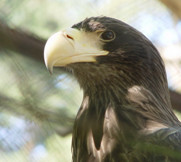 (12) Возмутились такими речами воробьи, тучей взметнулись над Орлом и давай клевать его. (13) Расправил тогда Орел крылья, взмыл в небо и растворился в его высотах, только и донеслось до земли: “Короткое крыло – низкий полет”…(14) А воробьи вернулись к своим гнездам под крышей фермы и снова защебетали в кустах.(15) Даны человеку глаза, но дальше желаний тела они не видят. (16) Дан человеку разум, но дальше взгляда человеческого он не устремляется.Какая проблема затрагивается в сказке-притче?В чем цель и смысл жизни? Обывательская, мещанская жизнь – это настоящая жизнь. Столкновение двух крайних точек зрения на цель и смысл жизни. Жизнь, наполненная смыслом, есть подлинная, достойная жизньЗадание: напишите вступление и сформулируйте проблему по одному из предложенных текстовЗадание для группы №2 Тема: «Формулируем проблему, обсуждаемую автором исходного текста»Текст№1. Выразительно прочитайте текст: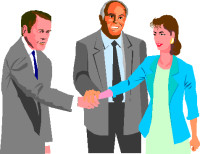 (1) Есть много книг о «хороших манерах». (2) Эти книги объясняют, как держать себя в обществе, в гостях и дома, со старшими и младшими, как говорить и как одеваться. (3) Но люди обычно мало черпают из этих книг. (4) Происходит это, я думаю, потому, что в книгах о хороших манерах редко объясняется, зачем нужны хорошие манеры.(5) Что же лежит в основе руководства для приобретения хороших манер? (6) Простое ли это собрание «рецептов» поведения?(7) В основе всех хороших манер лежит одна забота — о том, чтобы человек не мешал человеку, чтобы все вместе чувствовали себя хорошо.(8) Надо уметь не мешать друг другу. (9) Поэтому не надо шуметь. (10) Поэтому не надо чавкать, звонко класть вилку в тарелку, громко говорить за обедом. (11) Не надо говорить с набитым ртом, чтобы у соседей не было опасений.(12) И не надо класть локти на стол — опять-таки, чтобы не мешать соседу. (13) Быть опрятно одетым надо потому, что в этом сказывается уважение к другим: на вас не должно быть противно смотреть.(14) Как видите, в так называемых хороших манерах есть глубокий смысл. (15) И воспитывать в себе нужно не столько манеры, сколько то, что выражается в них — бережное отношение к людям, к природе.(16) Надо не запоминать сотни правил, а запомнить одно — необходимость уважительного отношения к другим. (17) А тогда манеры сами придут к вам, придет память на правила хорошего поведения, желание и умение их применять.(По Д. Лихачеву)Какова основная проблема прочитанного текста?проблема чтения;проблема поведения за столом; проблема этики, хороших манер;проблема бережного отношения к людям, к природеТекст №2Прочитайте выразительно текст:(1)Выросла рябинка при дороге.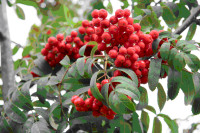 (2)Она выросла случайно, незаконно, пристроилась на обочине, у высокого дощатого забора. (3) Все тянулась к свету и вот поднялась, долговязая, как подросток, угловатая и милая, мотая на ветру кудрявой головой.(4)Наступил август. (5)Тонкие ветки рябины согнулись под тяжестью пышных богатых гроздьев, ярко и празднично окрашенных. (6)Деревце запылало, как костер на юру. (7)Хороша была рябинка и в погожий день, когда гроздья смеялись навстречу солнцу, и после дождя, когда каждая ягода дрожала в капле воды и ветки застенчиво протягивали свои добрые длинные листья, склеенные, как пальцы после крепкого рукопожатия.(8)Шла мимо девочка. (9)Увидела рябинку, поахала.(10) — Возьму-ка я одну веточку. (11)Одна веточка — это ведь так мало, ничего с деревцем не случится.(12)И она была по-своему права.(13)Ехал на машине усатый дядька.(14) — Ух ты... (15)Прямо картинка... (16)Шикарно!(17)Он остановил машину, вылез из-за руля. (18)Ветки рябины так и затрещали под его сильной рукой.(19) — Вот какая стоит богатая, небось, не обеднеет, если я прихвачу для жинки две-три ветки.(20)Что ж, он был по-своему прав.(21)Под вечер шли туристы.(22) — Хорошая рябинка, правда, ломаная. (23)Ну, Зинка, чур, всем по одной ветке. (24)3ря не брать, слышишь, Витька, только по одной! (25)Мы народ организованный, должны подавать пример...(26)Шел в сумерках влюбленный.(27) — Эх, какое дерево искорежили, смотреть больно. (28)Бездушные люди, не умеют беречь красоту!(29)На рябинке горела одна-единственная яркая кисть, которую никто, видимо, не смог достать. (30)Влюбленный был высокого роста, он встал на цыпочки и сумел-таки дотянуться.(31) — Все равно последняя кисть, она уже дереву не поможет... (32)А Люсенька обрадуется.(33)На другой день приехал хозяйственник.(34) — Что это еще за уродец? — строго спросил он, наткнувшись на рябинку.(35) — Убрать. (36)Срубить. (37)А то весь вид портит.(38)И он по-своему был прав.(39)В этой истории все правы. (40)Виноватых нет. (41)Но и рябинки тоже нет. (По Н. Соколовой)Какова центральная проблема, поставленная автором в данном тексте?проблема взаимоотношений человека и природы; проблема ответственности каждого за свои поступки; проблема умения ценить красоту;проблема состояния окружающей среды.Задание: напишите вступление и сформулируйте проблему по одному из предложенных текстов.Вариант №3Тема: «Формулируем проблему, обсуждаемую автором исходного текста»Текст №1.Прочитайте выразительно текст: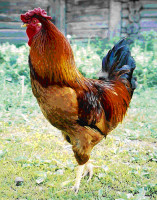 Прошлым летом наблюдал я в деревне такую сценку. Остановились у колодца «Жигули», вышли из машины папа, мама и девчушка лет пяти-шести. Она огляделась вокруг и вдруг восхищённо воскликнула:— Папа! Кто это?!Неподалёку от «Жигулей» вышагивал впереди суматошных кур потрясающей красоты петух: ярко-рыжий, пышным разноцветным букетом хвостовых перьев, изогнутых, как турецкий ятаган. Голова с боевым малиновым гребнем гордо поднята, а грудь по-генеральски надменно выпячена вперёд.— Да петух это, Светлана, — мимоходом объяснил папа, - я же тебе недавно сказку читал: «Петушок, петушок, золотой гребешок, маслена головушка, шёлкова бородушка».—Но этот не такой, этот лучше, — всё так же восхищалась девчушка и изо всех сил тянула отца к куриной семье.Папа наконец тоже внимательно вгляделся в петуха.— А ведь и впрямь красив, паршивец?! — обратился он ко мне с полувопросом. — Хоть картину с него пиши.— Живой он, настоящий, — кратко сказал я.— Как? — не понял папа. — Ах да, конечно, именно настоящий: не из книжки и не из телевизионной передачи.На лице владельца «Жигулей» появилось нечто вроде раздумья, но мама уже усадила упирающуюся Светлану в машину и нетерпеливо звала мужа. «Жигули», пахнув бензиновым угаром, умчались в сторону большого города...Поэт назвал зверей нашими меньшими братьями не только потому, что мы, как сказал Киплинг устами Маугли, «все из одной стаи», все кровные братья Матушки-Природы. В каждом из нас живёт извечное желание прикоснуться к её лону, стремление приласкать, оказать покровительство бессловесным младшим сородичам, общаясь с ними, стать добрее, доверчивее, проще.До сих пор помню, как в детстве не мог устоять от желания погладить жеребенка, пугливо жмущегося к ревнивой матери, с осторожностью поднести к тёплым мягким губам лошади кусок хлеба на ладошке. И четвероногих Друзей моего детства представляю так отчётливо, как будто расстался с ними вчера. Видно, дали они мне нечто такое, что стало частью характера, частью самого меня.(По Б. Воробьёву)Выберите наиболее верную формулировку проблемы, затрагиваемой автором данного текста.Проблема общения человека с миром животныхПроблема роли четвероногих друзей в жизни человека, в становлении его характераПроблема бережного отношения к животнымПроблема красотыТекст №2.Прочитайте выразительно текст: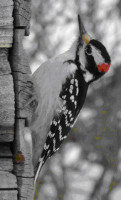 (1)Осенью лес молчит. (2)Такая тишина. (3)3а сто шагов слышно, как убегает мышь по сухим листьям. (4)В предчувствии холодов умолкли птицы. (5)Ни звука. (6)В такую пору особую радость в лесу приносит рабочая музыка дятла. (7)Кажется, не по дереву, а по тугой струне стучит костяной молоточек.(8)Я долго шел по ельнику, пока не увидел единственного в безмолвном лесу музыканта. (9)Дятел работал без устали. (10)На заболевшей сосне виднелся узор его «долота». (11)В бинокль видно было, как длинным языком дятел доставал засевших в древесине личинок. (12)Я спрятался за куст, любуясь работой. (13)Дятел косился вниз, но продолжал работать. (14)В эту минуту случилась история, к сожалению, очень нередкая. (15)Из кустов орешника грянул выстрел — дробью сорвало источенную червями кору, и вместе с ней на желтую траву упала птица. (16)Дятел не успел проглотить личинку — она так и осталась белеть в окровавленном клюве.(17)Из синего дыма на прогалину вышел лет семнадцати парень с новой двустволкой, со скрипящим поясом, полным патронов. (18)Я не ругался, но парень чувствовал: встреча не сулит ничего хорошего. (19)В довершение всего он не знал, что делать с птицей.(20) — Зачем?(21) — А просто так...(22)Парень неловко потоптался на месте, потом вытащил из второго ствола патрон и сунул его в карман.(23)Кто же должен научить мальчишек, с семи лет влюбленных в рогатки, в самодельные пистолеты и новые двустволки? (24)Кто должен научить их беречь и любить природу? (25)Кто должен разъяснить им, что лес без птиц скучен и неприветлив? (26)Кто должен научить их радоваться прилету журавлей и беречь рощу, островком темнеющую в поле? Выберите наиболее верную формулировку проблемы, затрагиваемой автором данного текста:проблема бережного отношения к птицам;проблема взаимоотношений человека и природы; проблема красоты природы; проблема ответственности за свои поступкиПриложение 2. Домашнее задание.Уровень сложности 1.Прочитайте выразительно текст:(1)Всё началось на перемене перед шестым уроком. (2)Лна Болдырева, томная, пышноволосая красавица, закапризничала:(3) - Слушайте, люди, меня уже достала эта химия!(4)Кто-то в тон ей произнёс с плачущей интонацией:(5) - А кого она не достала!(6)Этих двух реплик хватило для того, чтобы суматошная, искрящаяся мысль о побеге с урока вспыхнула, будто порох. (7)Наш одиннадцатый «А» считался образцовым классом, в нём учились восемь отличников, и было нечто забавно-пикантное в том, что именно мы, добропорядочные, примерные дети, странной, необычной выходкой поразим всех учителей, украсив тусклую однотонность школьных будней яркой вспышкой сенсации. (8)От восторга и от тревоги ёкало сердце, ещё никто не знал, во что выльется наше приключение, но обратной дороги уже не было. (9)Мы двинулись к дверям, Васька Попов выглянул в коридор и доложил, что там никого нет.(10)- Только, народ, чтобы всем коллективом! - предупредил нас Витёк Носков.(11)Честно говоря, мне сбегать с урока особого резона не было, так как у меня по химии за полугодие выходила спорная четверка, но воля коллектива выше личных интересов. (12)Я направился к дверям. (13)В классе оставался только Петруха Васильев, он спокойно, ни на кого не обращая внимания, что-то писал в тетради.(14)- Василёк, ты чего присох?! - крикнул Носков. (15)- Времени, понимаешь, в обрез: весь класс когти рвёт...(16) - А я разве не пускаю вас? - ответил Петруха.(17)- У Дмитрия Ивановича Менделеева тоже есть фанаты! - ехидно пропела Лена Болдырева.(18)Носков злобно сощурился:(19) - Петруха, против коллектива идёшь!(20)- Я что-то не так делаю? (21)Вам не надо - вы уходите, мне надо - я остаюсь.(22) - Кончай, говорю, писать и давай собирайся...(23) - Он, небось, кляузу на нас уже строчит! - опять сострила Болдырева.(24) - Петруха, трус, предатель!(25)Петруха беспокойно посмотрел на хмуро насупившегося Носкова, но ничего не ответил.(26) - Хочешь пробиться в любимчики за счёт остальных? (27)3най: подхалимов нигде не любят! (28)Так что ты взвесь, что тебе дороже: оценка за полугодие или наше отношение! - грозно промолвил Носков. (29)Стало тихо, и в этой напряжённой тишине отчётливо прозвучал голос Васильева:(30) - Я никуда не пойду!(31)- Ну смотри! - сказал Носков и с непримиримой злостью посмотрел на отступника.(32)Внезапно от нас отделился Игорь Елисеев. (33)Он сел на своё место, рядом с Петрухой, и стал доставать из портфеля учебники.(34) - Гарри, а ты чего? - недоуменно спросил Носков.(35)- Я тоже остаюсь...(36) - Друга, что ли, спасаешь? - Носков хмыкнул.(37) - У его матери инфаркт был, начнётся канитель с нашим побегом - её в школу начнут дёргать... (38)Бог знает, чем это кончится! – ответил Елисеев.(39)- Хоть бы химичка тебя спросила и закатила пару! - прорычал Носков и плюхнулся на свой стул. (40)Все остальные, разочарованно охая, вернулись на свои места. (41)Передо мной сидели Васильев и Елисеев. (42)Я видел, как Петруха посмотрел на Игоря, листавшего учебник, задержал на нём свой взгляд и легонько тронул его за локоть...(43)А Елисеева на самом деле спросили про гидролиз солей, и он получил пятёрку.(По Н. Татаринцеву)В приведённых фрагментах даётся формулировка проблемы, над которой размышляет Н.Татаринцев. Оцените фрагменты сочинений и напишите свой вариантФрагменты сочинений по исходному тексту:Автором данного текста является Н.Татаринцев. Он пишет об учениках одиннадцатого класса. Какую роль в жизни общества играют сострадание и дружба? Связаны ли эти два понятия между собой? Проблема, поднятая автором, крайне актуальна в наши дни?Автор данного текста Н.Татаринцев рассказывает о случае из жизни школьников, когда они всем классом решили сбежать с урока химии. В связи с этой темой автора интересует проблема: «Нужно ли сбегать с уроков?Автор этого текста Н.Татаринцев затрагивает очень актуальные проблемы. Во-первых, это проблема взаимоотношений в коллективе. Во-вторых, писатель заставляет задуматься о том, есть ли у членов коллектива право на собственное мнение… Автор данного текста Н.Татаринцев рассказывает незатейливую, простую историю о самых обыкновенных школьниках. Но именно эти обыкновенные школьники сталкиваются с очень важными проблемами, которые касаются не только их класса, но и всего общества. Ключевой проблемой в этом тексте, на мой взгляд, является проблема взаимопонимания между людьми, взаимопомощи, чуткости;Уровень сложности 2.Напишите самостоятельно вступление и сформулируйте проблему по исходному текстуМИЛОСТЫНЯ(1) Вблизи большого города по широкой проезжей дороге шел старый, больной человек.(2) Он шатался на ходу; его исхудалые ноги, путаясь, волочились и спотыкались, ступали тяжко и слабо, словно чужие; одежда на нем висела лохмотьями; непокрытая голова падала на грудь... (3) Он изнемогал.(4) Он присел на придорожный камень, наклонился вперед, облокотился, закрыл лицо обеими руками, и сквозь искривленные пальцы закапали слезы на сухую седую пыль.(5) Он вспоминал...(6) Вспоминал он, как и он был некогда здоров и богат и как он здоровье истратил, а богатство роздал другим, друзьям и недругам... (7)И вот теперь у него нет куска хлеба, и все его по кинули, друзья еще раньше врагов... (8) Неужели ж ему унизиться до того, чтобы милостыню? (9) И горько ему было на сердце и стыдно.(10) А слезы все капали да капали, орошая седую пыль.(11) Вдруг он услышал, что кто-то зовет его по имени; он поднял усталую голову и увидел перед собою незнакомца.(12) Лицо спокойное и важное, но не строгое; глаза не лучистые, а светлые; взор пронзительный, но не злой.(13) - Ты все свое богатство роздал, - послышался ровный голос... - Но ведь ты не жалеешь о том, что добро делал?(14) - Не жалею, - отвечал со вздохом старик, - только вот умираю я теперь.(15) - И не было бы на свете нищих, которые к тебе протягивали руку, - продолжал незнакомец, - не над кем было бы тебе показать свою добродетель, не мог бы ты упражняться в ней?(16) Старик ничего не отвечал - и задумался.(17) - Так и ты теперь не гордись, бедняк, - заговорил опять незнакомец, - ступай, протягивай руку, доставь и ты другим добрым людям возможность показать на деле, что они добры.(18) Старик встрепенулся, вскинул глазами, но незнакомец уже исчез; а вдали на дороге показался прохожий.(19) Старик подошел к нему и протянул руку. (20) Этот прохожий отвернулся с суровым видом и не дал ничего.(21) Но за ним шел другой, и тот подал старику малую милостыню.(22) И старик купил себе на данные гроши хлеба, и сладок показался ему выпрошенный кусок. (23) И не было стыда у него на сердце, а напротив: его осенила тихая радость.(По И. С. Тургеневу)Примеры выполнения задания:№1Милосердие. Сострадание. Сочувствие. Как много слов уже сказали и как ещё много будет сказано о человечности и нравственности! Но, к сожалению, не все эти слова влекут за собой реальные действия.В данном тексте И.С.Тургенев раскрывает проблему человечного отношения к тем, кто слабее, беднее, несчастнее – словом, к тем, кто в этом действительно нуждается.Выдвигаемая автором проблема глубоко нравственная, затрагивающая очень важный аспект человеческой жизни – отношение к себе подобным. Писатель рассказывает о старике, отдавшем всё (богатство, здоровье) ради других, но ни о чём этот человек не жалеет...(Евгения Р.)№2Насколько искренне в наших сердцах возникает желание помочь ближнему? Возникает ли оно вообще?Многие из нас помогают другим лишь потому, что обязаны человеку или не могут поступить иначе, ведь общество осудит. И.С.Тургенев раскрывает на примере старика проблему искренности милосердия. Писатель показывает нам, что если помощь ближнему идёт от чистого сердца, то она доставляет радость не только тому, кому ты помог, но и тебе самому…(Татьяна Как сформулировать проблему исходного текста?Цели урока:Познавательный аспект: дать понятие «проблема», речевые клише для определения проблемы, установить связь проблемы, обсуждаемой автором исходного текста, с темой;Развивающий аспект: развивать речь путём обогащения и усложнения её смысловой функции; развивать логическое и творческое мышление (анализировать, выделять главное, сравнивать, обобщать); Воспитательный аспект: развивать систему ценностных отношений к родному языку; создавать условия для развития коммуникативных навыков через работу в малых группах.Оборудование:Cловари, тетрадь, слайдовая презентация, карточки с заданиями.ХОД УРОКА1. Организационный момент.2. МотивированиеСообщение темы. Формулировка вместе с уч-ся цели и задачи изучения нового материала. Показ практической значимости изучения данной темы, мотивация уч-ся к её освоению.3. Работа по теме урокаВопросы теории3.2. Работа в парах.Определив тему, формулируй проблему! Чтение текстов, формулирование темы и проблемы в тексте. Индивидуальная работа с текстами. /Приложение 2/. Презентация текста (краткий пересказ, тема, проблема). Составление обобщающей таблицы:3.3. Слово учителя. Слайд 64. Подведение итогов урока.Что такое проблема?Назовите способы формулировки проблемы:Какие проблемы были затронуты авторами прочитанных на уроке текстов?Какие вы запомнили выражения для формулировки проблемы, обсуждаемой автором текста?В чём отличие темы от проблемы?5. Домашнее заданиеПодобрать небольшой фрагмент художественного текста и сформулировать проблему, затрагиваемую автором.Приложение 1Речевые клише. Формулируем проблемуАвтор ставит (выдвигает, рассматривает, излагает, обсуждает, разрешает) … проблемуКасается … проблемы. Уделяет внимание ... проблеме.Над какой-л. проблемой думать, работать. Какая-л. проблема возникает, встает, представляет интерес, заслуживает внимания, ждет решенияАвтор затрагивает проблему... Много места уделено проблеме...Выбранная для разговора с читателем тема, на мой взгляд, очень злободневна. Автор очень эмоционально отстаивает идею... Автор привлекает общественное внимание к очень важной проблеме:... Приложение 2Текст №1(1) - Наденька, так вы меня любите? - спросил я.(2) - Люблю, конечно, люблю, - ответила Надя. (3)От прилива внезапного счастья я вскочил и принялся танцевать нечто вроде «Танца с саблями». (4)Потом подпрыгнул до потолка, задев люстру, выскочил на лестничную площадку и с разбегу налетел на уборщицу с ведром к руках. (5) Вода разлилась, уборщица чуть не упала с лестницы. (6)«Ты что, ослеп?» — крикнула она, но я пронёсся мимо неё, как на крыльях. (7)Грубая женщина. (8)Подумаешь, лужа!.. (9)3нала бы она, что меня любит Наденька!(10)Во дворе малыши строили замок из песка. (11 Переполненный радостью, я вскочил на дворец, превратив его снова в груду песка. (12) «Дяденька, что вы делаете?» - зачирикали мальчишки. (13)Я даже не повернул головы. (14)Глупые дети, что значит их замок на песке по сравнению с любовью моей Наденьки! (15) Любит, любит!..(16)На автобусной остановке мне под ноги попалась кошёлка с овощами. (17)Я с ходу пнул её ногой, и по асфальту весело заскакали зелёные огурцы, жёлтые яблоки и красные помидоры. (18) «Бандит!..» -раздалось мне вдогонку. (19)Но я не удостоил хозяйку кошёлки даже взгляда, все мои мысли были о Наденьке.(20)Задыхаясь от восторга, я стремительно летел в сторону берёзовой рощи. (21)Под желтеющими осенними деревьями на скамейке сидели несколько пенсионеров. (22)Я пробежался по их ногам, как по клавиатуре рояля: та-та-та-та-та-тинь-тинь. (23) «Держи хулигана!» (24)Эгоисты эти пенсионеры. (25)Разве трудно понять, что чувствует человек, которого любят!..(26)Я влетел в рощу и, хмелея от бега и восторга, упал на зелёную душистую траву. (27)Ах, какое это счастье - любить и быть любимым, какое счастье!(28)Вдруг я почувствовал, что по мне пробежал некто в ботинках с железными набойками, раздавив часы на моей руке. (29)Я мгновенно вскочил — и тут же полетел в пруд, сшибленный ещё кем-то, проносившимся мимо. (30)Как только я выбрался из воды, чьи-то пальцы стиснули мой нос так, что из глаз брызнули слёзы. (31)Вырвавшись, я схватил с земли здоровую палку. (32)«Ну, сейчас я покажу этим кретинам!»(33)Но что я мог сделать! (34)Вокруг меня, обезумевшие от счастья, скакали стада румяных молодых людей, выкрикивая разные женские имена и на разные лады повторяя: «Любит! Любит!..» (35)Оказывается, я был не одинок... (36) Любили и других.(Ю. Котлярский)Текст №2(1)В редакции мне сказали: поскольку вы всё равно едете в деревню и будете там некоторое время жить, поинтересуйтесь, пожалуйста, телевизором. (2)Я обещал.(3)Было у меня, конечно, и некоторое своё отношение к телевизору. (4)Я тотчас вспомнил свой разговор с одним английским фермером, гостеприимством которого я однажды воспользовался. (5)Он назвал тогда телевизор бедствием, в особенности для молодых его дочерей.- (6)Телевизор вырабатывает пассивность!- горячился фермер.-(7)Вы только подумайте, мои дочери, вместо того чтобы упражняться на скрипке или фортепиано, вместо того чтобы читать и развивать своё воображение, вместо того чтобы коллекционировать бабочек или лекарственные травы, вместо того чтобы вышивать, сидят целыми вечерами, уставившись в это серое пятно. (8)Время проходит, всем кажется, что все заняты делом или, по крайней мере, умело используют досуг. (9)Но потом серое пятно гаснет и - всё. (10)Пустота. (11)Ничего не осталось, ничего не прибавилось: ни умения играть на скрипке, ни умения кататься верхом...(12)Считая, что в формировании грядущих поколений телевизоры играют не первую роль, я всё же однажды написал статью «Творец или зритель?» в том смысле, что если раньше в деревне пели сами, то теперь только слушают, как поют, если раньше плясали сами, то теперь только смотрят, как пляшут, и так далее, то есть вырабатывается постепенно потребительское отношение к искусству вместо активного, живого, творческого.(13)Теперь же предстояло поинтересоваться, как потребляют, что потребляют и каковы пожелания в области потребления.(14)С такими-то данными и с вопросником в кармане я оглянулся вокруг, встав посреди нашей деревни. (15)В ней сейчас тридцать три дома. (16)Над одиннадцатью крышами поднимаются антенны. (17)Первый телевизор куплен в 1959 году, последний -неделю назад.(18)Оказалось, что по степени интереса на первом месте стоит кино. (19)3атем постановки, то есть спектакли. (20)На третьем месте - футбол, «Клуб путешественников», пение, концерты, «Огонёк».(21)Интересно, что, так сказать, наименьшее количество очков, а именно - по круглому нулю, получили, с одной стороны, симфоническая и всякая оркестровая музыка, и даже опера, а с другой стороны, беседы по агротехнике и вообще специальные сельскохозяйственные передачи. (22)Над этим стоит задуматься. (23)Представьте себе передачу об основах стихосложения. (24)Думаете, её стали бы слушать и смотреть поэты? (25)Отнюдь. (26)Она была бы интереснее всем непоэтам, желающим коснуться тайны чуждой профессии. (27)Так и рассказ об уборке чая или культивации почвы интереснее городскому человеку.(по В. Солоухину)Текст №3(1) Система образования переживает не лучшие времена. (2) Это, конечно, не новость. (3) Определённую долю надежды в завтрашнем дне внушает нынешняя позиция высшего руководства страны. (4) Верится, что озвученные меры по преодолению проблем образования и воспитания подрастающего поколения не останутся простыми декларациями. (5) Надеемся, что окажутся востребованными и осмысленными вековые исторические традиции и богатейший национальный опыт, без учёта которых невозможно движение вперёд.(6) В истории России сложилась некая закономерность: когда основные условия образования диктовались государством, система образования становилась более жёсткой, консервативной и стабильной, а система воспитания - национально-патриотической (со всеми положительными и отрицательными сторонами), когда основные условия диктовала «общественность» (или государство находилось под её давлением), система образования становилась гибкой, либеральной, нестабильной (также со всеми положительными и отрицательными сторонами).(7) В идеале отечественная российская система образования должна быть относительно стабильной, достаточно консервативной и избирательно гибкой.(8) Регионализация образования ведёт к разрушению единого образовательного пространства, а значит, делению России на удельные княжества.(9) В погоне за разнообразием образовательных учреждений, за открытием гимназий, лицеев, школ с углубленным преподаванием предметов мы стали терять самую обычную, особенно сельскую, школу, самого обычного, не отмеченного особыми способностями ребёнка. (10) Из школы уходит дух гуманизма, человеколюбия, соборности. (11) Многие страны (Япония, Сингапур, Южная Корея и др.) стремятся повышать интеллектуальный уровень всего населения, (12) Эти государства предпринимают усилия по введению всеобщего высшего образования в отличие от России, которая, к сожалению, ограничилась фактически неполным средним.(13) Ряд стран (Америка, Германия и др.) планируют привлечь наиболее способных специалистов из других стран. (14) Для России такой путь заказан. (15) Более того, отток научной молодёжи за рубеж в ближайшие годы не прекратится, а поэтому тащить Россию к процветанию придётся ученику средних способностей да обычной - без уклонов - школы, которая должна вернуть свои позиции. (16) С чего же следует начинать?(По М. Мартынову)Текст №4(1)Детская игрушка во все времена оказывала важное влияние на формирование души ребенка. (2) Действительно, она воспитывала терпение и осторожность, ловкость и внимание, ребёнок неосознанно получал представление о причинно-следственных отношениях, о сути человеческих отношений, сложном устройстве мира. (3) Игрушка - духовный образ идеальной жизни, идеального мира, она утверждает добро и предопределяет различение добра и зла. (4) Кроме того, игрушка еще и средство обучения, развлечения и даже лечения.(5) Но так ли повезло современному ребёнку, на которого буквально обрушивается разнообразный и заманчивый мир игрушек? Конечно, теперь каждый малыш живет в мире, гораздо более ярком и разнообразном, чем его сверстник двести, сто и даже тридцать лет назад. (7)В самом деле, вокруг яркие обложки книг, журналов, цветные рекламные щиты на улице, а дома – фломастеры и карандаши, разноцветная одежда и, конечно, пестрота игрушек, порой самых невообразимых цветов и форм. (8)Я уже не говорю об экране телевизора, о мониторе компьютера с их буйством красок, неестественностью ракурсов и графических решений. (9)Меняются краски, формы, мелькают картинки, предметы, лица. (10)И нежная психика ребёнка не справляется - восприятие цвета и звука, запаха и прикосновения, представление о хорошем и плохом, добром и злом деформируются.(11)К огромному сожалению, современная игрушка по сути своей становится антиигрушкой: в ней содержится идея обладания, а не радостного постижения мира. (12)Психологи хором твердят, что растёт поколение, воспитанное на игрушках, которые наносят непоправимый вред душе ребенка. (13)Черепашки Ниндзя, трансформеры-роботы, Бэтман, Человек-паук - эти игрушки атрофируют способность к вере, состраданию, сочувствию, милосердию и способствуют накоплению агрессивных фантазий, часто реализуемых ребёнком в жизни по отношению к более слабым. (14)Став взрослым, он, по-моему, уже будет запрограммирован на служение тем, чьим пластмассовым подобиям отдавал первые в своей жизни моменты игры и с чьей помощью осуществляется познание мира.(15)Но ведь игрушка - это не забава. (16) Она закладывает в душу первоначальные понятия добра и зла, даёт яркие образы мира, и от того, какими они будут, зачастую зависит формирование нравственных качеств личности. (17)Игрушка должна создавать условия для развития, оставляя возможность для самостоятельного творчества. (18) Нужно учить добру и красоте, мудрости и способности к сопереживанию.Текст №5(1)Надобно сказать, что у нас на Руси если не угнались еще кой в чем другом за иностранцами, то далеко перегнали их в умении обращаться. (2)Пересчитать нельзя всех оттенков и тонкостей нашего обращения. (3)Француз или немец век не смекнет и не поймет всех его особенностей и различий; он почти тем же голосом и тем же языком станет говорить и с миллионщиком, и с мелким табачным торгашом, хотя, конечно, в душе поподличает в меру перед первым. (4)У нас не то: у нас есть такие мудрецы, которые с помещиком, имеющим двести душ, будут говорить совсем иначе, нежели с тем, у которого их триста, а с тем, у которого их триста, будут говорить опять не так, как с тем, у которого их пятьсот, а с тем, у которого их пятьсот, опять не так, как с тем, у которого их восемьсот, — словом, хоть восходи до миллиона, все найдутся оттенки. (5)Положим, например, существует канцелярия, не здесь, а в тридевятом государстве, а в канцелярии, положим, существует правитель канцелярии. (6)Прошу посмотреть на него, когда он сидит среди своих подчиненных, — да просто от страха и слова не выговоришь! гордость и благородство, и уж чего не выражает лицо его? Просто бери кисть, да и рисуй: Прометей, решительный Прометей! (7)Высматривает орлом, выступает плавно, мерно. (8)Тот же самый орел, как только вышел из комнаты и приближается к кабинету своего начальника, куропаткой такой спешит с бумагами под мышкой, что мочи нет. (9)В обществе и на вечеринке, будь все небольшого чина, Прометей так и останется Прометеем, а чуть немного повыше его, с Прометеем сделается такое превращение, какого и Овидий не выдумает: муха, меньше даже мухи, уничтожился в песчинку. (10)«Да это не Иван Петрович, — говоришь, глядя на него, — Иван Петрович выше ростом, а этот и низенький, и худенький; тот говорит громко, басит и никогда не смеется, а этот черт знает что: пищит птицей и все смеется». (11) Подходишь ближе, глядишь — точно Иван Петрович! (12)«Эхе-хе!» — думаешь себе.(Н. Гоголь)Методическая разработка занятия элективного курса. Самостоятельная работа по теме «Определяем проблему в тексте»Цели урока:Познавательный аспект: проверить уровень сформированности умения анализировать содержание текста и самостоятельно формулировать проблему;Развивающий аспект: развивать логическое и творческое мышление, письменную речь;Воспитательный аспект: формировать систему ценностных отношений к родному языку, личности.Форма занятия: самостоятельная работаХОД УРОКА1. Организационный момент.2. Сообщение темы и формулировка задач урока.3. Самостоятельная работаВариант 1.Задание №1.Укажите, какие виды зачина и приёмы формулировки проблемы использованы в следующих фрагментах сочинений?1) Духовная жизнь. Культурное наследие. Нравственная самодисциплина. Все эти понятия характеризуют жизнь человека и его духовные потребности. А какими они должны быть? Что нужно понимать, чувствовать, помнить человеку, чтобы сохранить культурную среду?В данном тексте Д.С.Лихачёв выдвигает проблему нравственного, духовного воспитания личности.2) Автор данного текста размышляет о влиянии желания на достижение цели, о том, как важно иметь «неудержимое стремление».В рамках обозначенной темы Г.Троепольского, в первую очередь, интересует проблема преодоления трудностей на пути к поставленной цели.3) «Мы все в ответе за тех, кого приручили» - такие избитые и до боли знакомые слова, зато какие правильные. Природу человек никогда не сможет познать до конца, но это не значит, что нужно бездумно уничтожать её и её творения.Г.Троепольский в своём тексте раскрывает проблему непростых взаимоотношений человека и природы.Задание №2.Прочитайте выразительно текст, напишите вступление и сформулируйте проблему, обсуждаемую автором данного текста.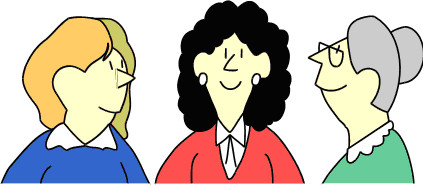 (1)3наете ли вы, что существует множество разновидностей манеры вести спор? (2)Понаблюдайте за своими товарищами во время диспута, дискуссии, полемики — вы, конечно, убедитесь, что ведут они себя по-разному,(3)Одни, например, держатся уважительно по отношению друг к другу, не прибегают к нечестным приемам и уловкам, не допускают резкого тона. (4)Они внимательно анализируют доводы, которые предлагает оппонент, и основательно аргументируют свою позицию. (5)Как правило, во время такого спора стороны испытывают глубокое удовлетворение, желание разобраться в обсуждаемых проблемах.(6)Другие же, вступив в спор, начинают себя чувствовать как на войне, поэтому они применяют непозволительные уловки. (7)Главное — наголову разбить противника, поставив его в невыгодное, с их точки зрения, положение. (8)3начит, и вам нужно находиться в боевой готовности.(9)Наконец, есть и такие горе-спорщики, которые ведут себя самым непозволительным образом. (10)Они в грубой форме обрывают оппонента, унижают его оскорбительными выпадами, говорят пренебрежительным или презрительным тоном, насмешливо переглядываются со слушателями, одним словом, ведут себя как невоспитанные люди.(11)Таким образом, поведение полемистов, безусловно, влияет на успех обсуждения, поэтому понимание особенностей манеры спорить, умение на лету уловить изменения в поведении своих оппонентов, конечно, позволяет лучше ориентироваться в споре, наиболее точно выбирать вариант собственного поведения и определять тактику в споре.(По Л. Павловой)Вариант 2.Задание №1.Укажите, какие виды зачина и приёмы формулировки проблемы использованы в следующих фрагментах сочинений?1) «Умом Россию не понять…», - писал Тютчев в своём стихотворении. И это действительно так. На Руси всегда были люди, которые несли на себе «особенную стать», люди, чьи поступки порой казались окружающим необъяснимыми, странными. Каждый человек – загадка. Проблема загадочной русской души интересует и автора данного текста, Ф.И.Шаляпина2) Наука - двигатель прогресса. Если бы люди, которым не давали покоя необъяснимые явления и процессы, человечество до сих пор обитало бы пещерах. Жаль, что не все это понимают и считают исследования пустой тратой времени и сил.В данном тексте В.Харченко раскрывает проблему роли науки в жизни людей, её влияние на материальный и духовный миры.3) «Все народы меняются словами и занимают их друг у друга», - так сказал В.Г.Белинский и, безусловно, был прав. Но только ли положительное влияние оказывает такое «заимствование» на язык?В данном тексте автор рассматривает проблему роли заимствованных слов.Задание №2.Прочитайте выразительно текст, напишите вступление и сформулируйте проблему, обсуждаемую автором данного текста.(1)Все знают, что часовая стрелка на циферблате движется, но увидеть, как она движется, нельзя. (2)То же происходит и с языком. (3)Он изменяется. (4)Но мы не чувствуем, как это происходит.(5)Сейчас в нашей истории наступил такой момент, когда мы видим, как меняется русский язык. (6)И это не может не пугать. (7)Мы так хотим во что бы то ни стало отойти от предшествующей эпохи нашей жизни, построить новые общественные отношения, новую экономику, что нам даже хотелось бы иметь новый язык. (8)Когда-то говорили «отмежеваться», теперь - «дистанцироваться», нам надоело выражение «сойти с ума» - мы говорим «крыша поехала». (9)Или разонравилось слово «встреча», стали говорить «тусовка».(10)Русский язык, по словам А.С. Пушкина, «переимчив и общежителен», он легко принимает иностранные слова, если они нужны. (11)И в этом нет ничего страшного, когда всё делается в меру. (12)А мера утеряна. (13)В нашей речи возникают «сэндвичи», «ленчи», «дисплеи». (14)Обычно меняются 20-30 слов в год, а у нас сейчас появляются, может быть, 20 слов в неделю.(15)Кроме того, немаловажно, из каких источников появляются новые слова языка. (16)Сейчас, например, идёт поток слов из довольно сомнительных источников, в частности уголовного жаргона: «разборка», «халява». (17)Многие печатные органы используют «непечатные» слова, которые, кстати, так и называются, потому что их печатать не надо.(18)В Думе несколько лет обсуждался «Закон о русском языке». (19)3акон, конечно же, нужен. (20)Но если серьёзно говорить о законе, то должен быть и механизм наказания за его нарушение. (21)Однако представляется несерьёзным предложение создать филологическую милицию, учредить штрафы за ошибки в русском языке. (22)Что ни говори, делает язык народ, а его трудно заставить подчиняться административным нормам в отношении языка. (23)Были уже такие тщетные попытки.(24)В своё время, в XIX, да и в XX веке, образцовый язык давала художественная литература. (25)Если человек не знал, как правильно говорить, то он открывал Тургенева и там находил ответ. (26)Сейчас, конечно, не художественная литература формирует наш языковой вкус. (27)Тон задают теперь в первую очередь телевидение и радио. (28)Это касается и произношения звуков, и ударения, и интонации. (29)А современным дикторам нравится американская интонация. (30)И молодёжь начинает им подражать. (31)Бывает, ведущий бог знает что и как говорит, а людям нравится. (32)Это относится, безусловно, не ко всем передачам, каналам, дикторам, но многие из них подвержены моде.(33)Мы сейчас недовольны языком, но здесь очень важно разобраться - язык в этом виноват или что-то другое. (34)Ведь язык подчиняется людям, которые им пользуются. (35)Он приспосабливается к потребностям общества. (36)Если в нашем обществе сегодня потребность думать о будущем, о крепкой семье, о счастье детей - то язык пойдёт в эту сторону, будет давать нам средства для этого. (37)Если у нас главное - как, не работая, заработать миллион, секс, насилие, наркотики, то язык повернётся сюда. (38)3а что его поносить? (39)Он отражает состояние общества. (40)Так что не язык надо сейчас исправлять.(По В. Костомарову)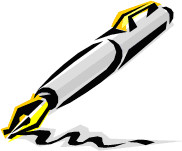 Приложение. Фрагменты работ.Вариант 1№1Кто-то очень мудрый сказал: «Сколько людей, столько и мнений». Только вот выражаем мы эти мнения по-разному.Автор в своём тексте раскрывает проблему этики в споре, являющуюся весьма актуальной в современном мире. (Евгения Р.)№2Жизнь каждого человека порой строится по законам джунглей, особенно в больших городах. Выживает тот, кто сильнее, умнее и образованнее других. Каждый день во всём мире между людьми возникают споры, а из-за этих споров порой и серьёзные проблемы, которые потом приходится решать правовым путём. Спор – это борьба противоположных точек зрения по тому или иному вопросу.Текст Л.Павловой также посвящён теме спора между простыми людьми в разных жизненных ситуациях, когда каждый норовит отстоять свою позицию любыми способами. Таким образом, автор привлекает наше читательское внимание к проблеме человеческого общения, манеры поведения во время спора. (Дмитрий Б.)Вариант 2№1В.Г.Костомаров рассуждает о значении негативных изменений в обществе. К чему же они приводят? К проблеме, которая заключается в том, что данные процессы отражаются пагубно на культуре и речи человека.Автор понимает, что многие люди «недовольны языком». Но нет смысла его исправлять.№2Наш язык очень «вместителен». Иностранные слова и выражения легко приживаются в нашей речи, но так ли это хорошо? Какое влияние на самом деле оказывают заимствованные слова на неё?В данном тексте В.Костомаров раскрывает проблему бережного отношения к родному языку.№3Велик и могуч наш русский язык. Какие громкие слова! Если эту фразу произнесет современный человек, то, вероятно, он не поймёт смысла, который хотел передать автор данного изречения. Из-за негативного изменения в общества происходит негативное изменение русского языка. Как остановить этот быстротечный процесс? Именно над этой проблемой заставляет задуматься нас известный языковед В.Г.КостомаровСлайд 2Что такое проблема? (работа с «Толковым словарём»)
Проблема - это сложный теоретический или практический вопрос, требующий решения, исследования.
Определяя проблему, вы должны задуматься над тем, каким образом содержание текста касается вас, других людей, всего человечества. Помните, что описанная в тексте конкретная ситуация, факты чьей-либо биографии и т.п. — это иллюстрация, частный случай, пример проявления какой-либо абстрактной идеи, рассматриваемой автором. Поэтому формулируйте проблему так, чтобы она охватывала не только случай, рассмотренный в тексте, но и многие подобные ситуации.Слайд 3Способы формулировки проблемы, рассматриваемой в тексте.
Как правило, сформулировать проблему текста можно двумя основными способами:
1) проблема чего; этот способ подходит для случаев, когда проблема может быть сформулирована одним словом или словосочетанием: Автор затрагивает проблему «отцов» и «детей»; В тексте поднимается проблема одиночества; Текст Ю.Лотмана заставил меня задуматься над сложной проблемой восприятия художественного текста;
2) формулировка в виде вопроса (проблема и есть вопрос, требующий решения) дает больше возможностей для случаев, когда кратко сформулировать проблему текста невозможно: Возможно ли органичное сочетание в жизни человека «поэзии» и «прозы», духовного и материального начал? Этой сложной проблеме посвящен текст Юрия Нагибина.Слайд 4Слово «проблема» может сочетаться с существительным в родительном падеже. Какие проблемы могут волновать авторов предложенных текстов?
Проблема чего: войны, мира, экономики, политики, идеологии, воспитания, образования.Слайд 5С какими словами сочетается слово «проблема»? (ИД). Проект «Речевые клише для формулировки проблемы» Определим грамматический и лексический ряд слова «проблема». Работа со «Словарём сочетаемости слов русского языка». Составить проект памятки.
Постановка, изучение, исследование, рассмотрение, обсуждение, значение, важность, сложность... какой-л. проблемы. Точка зрения на какую-л. проблему. Поставить, выдвинуть, рассмотреть, изложить, обсудить, разрешить какую-л. проблему. Коснуться какой-л. проблемы. Уделить внимание какой-л. проблеме. Над какой-л. проблемой думать, работать. Какая-л. проблема возникает, встает, представляет интерес, заслуживает внимания, ждет решения. Приложение 1АвторТемаПроблема1. Ю.КотлярскийЛюбовьПроблема эгоизма в любви2. В.СолоухинТелевизорПроблема пассивного отношения к жизни3. М.МартыновСовременная школаПроблема сохранения лучших традиций образования4.Детская игрушкаПроблема нравственного воспитания5. Н.В.ГогольЧинопочитаниеПроблема лицемерия, хамелеонства. Проблема морального облика современного человека. Как остаться самим собой, занимая новое положение в обществеТемаПроблемыРоль книгиПроблема нравственного воспитанияЧеловек, любящий свою родинуПроблема патриотизмаВойнаПроблема сохранения человеческого достоинства
Проблема патриотизма
Проблема мужестваПриродаПроблема отношения человека к природе
Экологическая проблемаЧесть и достоинствоПроблема сохранения чести и достоинства в экстремальной обстановке;МузейАрхеологические раскопки
Проблема исторической памяти
Проблема сохранения духовного наследияЯзыкПроблема бережного отношения к языку
Проблема экологии языкаСпор, дискуссияПроблема общения
Проблема этики, хороших манер